CATERPILLAR 657b Motor Scraper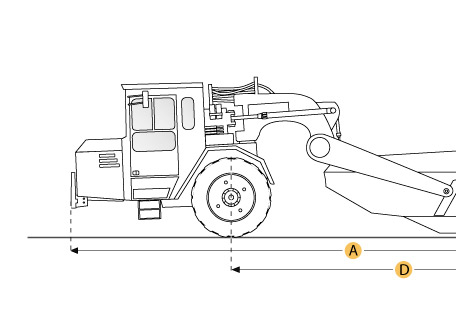 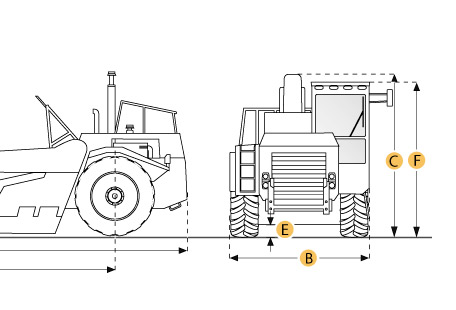 Selected DimensionsSpecificationCaterpillar 657B, технические характеристики.DimensionsDimensionsDimensionsA. Overall Length51.5 ft in15700 mmB. Overall Width14.2 ft in4320 mmC. Overall Height13.8 ft in4210 mmTractor EngineTractor EngineTractor EngineMakeCaterpillarCaterpillarGross Power550 hp410.1 kwScraper EngineScraper EngineScraper EngineMakeCaterpillarCaterpillarGross Power400 hp298.3 kwOperationalOperationalOperationalTire Size37.5-39, 4437.5-39, 44WeightsWeightsWeightsTotal Operating - empty139100 lb63094.7 kgBowlBowlBowlHeaped Capactiy43.9 yd333.6 m3Struck Capacity32 yd324.5 m3DimensionsDimensionsDimensionsOverall Length51.5 ft in15700 mmOverall Width14.2 ft in4320 mmOverall Height13.8 ft in4210 mmДвигательДвигательМаркаCaterpillarМощность Мощность - измеряется в киловаттах либо лошадиных силах. Влияет на грузоподъемность. Зависит от всех параметров в двигателе внутреннего сгорания.410.1 кВтДвигательДвигательМаркаCaterpillarМощность Мощность - измеряется в киловаттах либо лошадиных силах. Влияет на грузоподъемность. Зависит от всех параметров в двигателе внутреннего сгорания.298.3 кВтЭксплуатационные параметрыЭксплуатационные параметрыРазмер шин37.5-39, 44МассаМассаОбщая эксплуатационная - пусто63094 кгЧашаЧашаОбъем ковша с шапкой33.6 м3Нормальный объем24.5 м3РазмерыРазмерыОбщая длина15700 ммГабаритная ширина4320 ммОбщая высота4210 мм